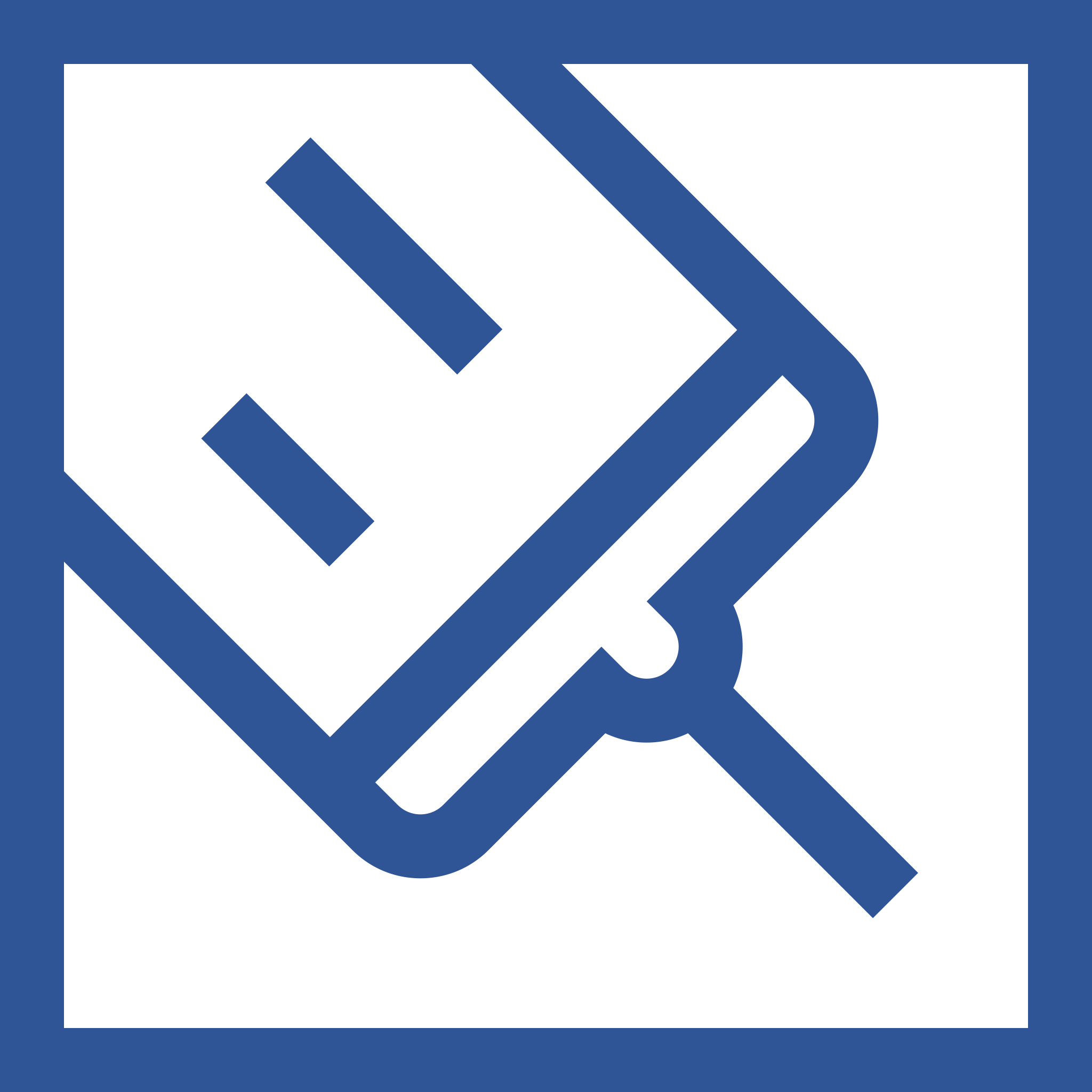 COMPANYCOMPANYBILL TOBILL TOBILL TOName: ______________________________Address: ________________________________________________________________________________________________________Phone #: ____________________________Email Address: ______________________Name: ______________________________Address: ________________________________________________________________________________________________________Phone #: ____________________________Email Address: ______________________Name: ______________________________Address: ________________________________________________________________________________________________________Phone #: ____________________________Email Address: ______________________Name: ______________________________Address: ________________________________________________________________________________________________________Phone #: ____________________________Email Address: ______________________Name: ______________________________Address: ________________________________________________________________________________________________________Phone #: ____________________________Email Address: ______________________Invoice #Name: ______________________________Address: ________________________________________________________________________________________________________Phone #: ____________________________Email Address: ______________________Name: ______________________________Address: ________________________________________________________________________________________________________Phone #: ____________________________Email Address: ______________________Name: ______________________________Address: ________________________________________________________________________________________________________Phone #: ____________________________Email Address: ______________________Name: ______________________________Address: ________________________________________________________________________________________________________Phone #: ____________________________Email Address: ______________________Name: ______________________________Address: ________________________________________________________________________________________________________Phone #: ____________________________Email Address: ______________________Customer IDName: ______________________________Address: ________________________________________________________________________________________________________Phone #: ____________________________Email Address: ______________________Name: ______________________________Address: ________________________________________________________________________________________________________Phone #: ____________________________Email Address: ______________________Name: ______________________________Address: ________________________________________________________________________________________________________Phone #: ____________________________Email Address: ______________________Name: ______________________________Address: ________________________________________________________________________________________________________Phone #: ____________________________Email Address: ______________________Name: ______________________________Address: ________________________________________________________________________________________________________Phone #: ____________________________Email Address: ______________________Invoice DateName: ______________________________Address: ________________________________________________________________________________________________________Phone #: ____________________________Email Address: ______________________Name: ______________________________Address: ________________________________________________________________________________________________________Phone #: ____________________________Email Address: ______________________Name: ______________________________Address: ________________________________________________________________________________________________________Phone #: ____________________________Email Address: ______________________Name: ______________________________Address: ________________________________________________________________________________________________________Phone #: ____________________________Email Address: ______________________Name: ______________________________Address: ________________________________________________________________________________________________________Phone #: ____________________________Email Address: ______________________Due DateDateINVOICE #INVOICE #CLEANING MANAGER / SUPERVISORCLEANING MANAGER / SUPERVISORCLEANING MANAGER / SUPERVISORCLEANING MANAGER / SUPERVISORTermsTermsDescriptionDescriptionDescriptionDescriptionHOURSRATE ($/hr)RATE ($/hr)TotalTotalSUBTOTALSUBTOTALTAXTAXMISC.MISC.Balance DueBalance DueNOTES: